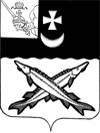 ПРЕДСТАВИТЕЛЬНОЕ СОБРАНИЕБЕЛОЗЕРСКОГО МУНИЦИПАЛЬНОГО ОКРУГА ВОЛОГОДСКОЙ ОБЛАСТИРЕШЕНИЕОт _______________________№ ______О внесении изменений в решение  Представительного Собрания Белозерского муниципального округа от 09.12.2022 № 87В соответствии с пунктом 5 статьи 179.4 Бюджетного кодекса Российской Федерации, статьей 16 Федерального закона от 06.10.2003 № 131- ФЗ «Об общих принципах организации местного самоуправления в Российской Федерации», статьей 13 Федерального закона от 08.11.2007 № 257-ФЗ «Об автомобильных дорогах и о дорожной деятельности в Российской Федерации и о внесении изменения в отдельные Законодательные акты Российской Федерации», Представительное Собрание Белозерского муниципального округа   РЕШИЛО:1. Внести в решение Представительного Собрания Белозерского муниципального округа от 09.12.2022 № 87 «О муниципальном дорожном фонде Белозерского муниципального округа Вологодской области» изменение, п.п. 4.3. п.4 Контроль за расходованием средств дорожного фонда «Положения о муниципальном дорожном фонде Белозерского муниципального района», изложить в следующей редакции:4.3. «Контроль за целевым использованием средств дорожного фонда осуществляется в порядке, установленном действующим законодательством и в соответствии с постановлением Правительства Российской Федерации от 30 ноября 2022 года № 2197 «Об утверждении положения о системе контроля за формированием и использованием средств дорожных фондов»,  вступающим в силу с 1 сентября 2023 года».  2. Настоящее решение подлежит опубликованию в газете «Белозерье», но не ранее 1 января 2023 года и подлежит размещению на официальном сайте Белозерского муниципального округа в информационно-телекоммуникационной сети «Интернет».ПредседательПредставительного Собрания округа:                                    И.А. Голубева  Глава округа:                                                                             Д.А. Соловьев